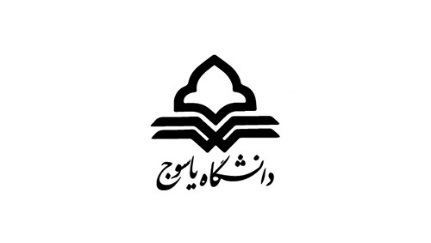 دانشکده----گروه-------(عنوان پایان نامه) به وسیلهی:(نام و نام خانوادگی)پایان نامهارائه شده به مدیریت پژوهشی و تحصیلات تکمیلی دانشگاه به عنوان بخشی ازفعالیتهای تحصیلی لازم برای اخذ درجه کارشناسی ارشددر رشتهی:(عنوان رشته و گرایش)در تاریخ  ------  توسط هیئت داوران زیر بررسی و با درجه ------ به تصویب نهایی رسید.1- استاد راهنما: دکتر ----------------- با مرتبهی علمی ------                                            امضاء: 2- استاد مشاور: دکتر -----------------  با مرتبهی علمی ------                                           امضاء:3- استاد مشاور: دکتر ----------------- با مرتبهی علمی ------                                            امضاء:4- استاد داور داخل گروه: دکتر ----------- با مرتبهی علمی -------                                           امضاء:نماینده امور پژوهشی و تحصیلات تکمیلی دانشگاه: دکتر -------با مرتبهی علمی------                            امضاء:(ماه و سال)